Name __________________________________________        Date _______________________           Period ________Type of Galaxies Flip-bookName ____________________________________                 Date ____________________     Period _______What type of galaxy is it?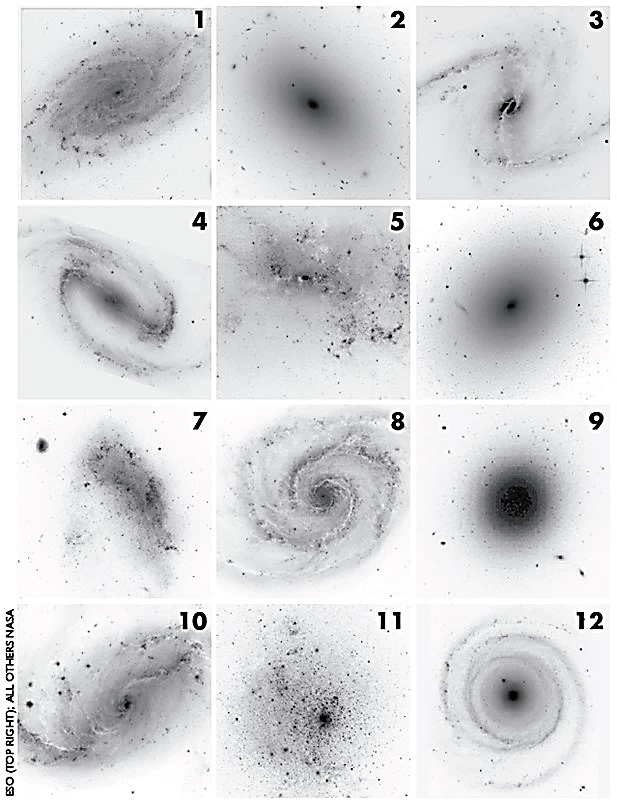 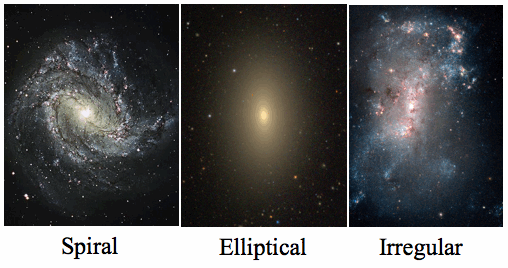 Type of galaxy:     _________________________Description:Age of galaxy:Type of stars: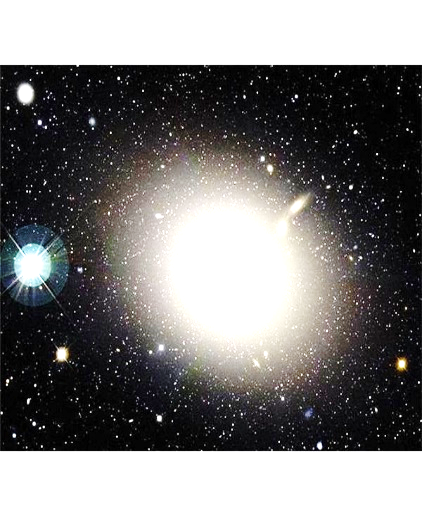 Type of galaxy:     _________________________Description:Age of Galaxy:Type of stars: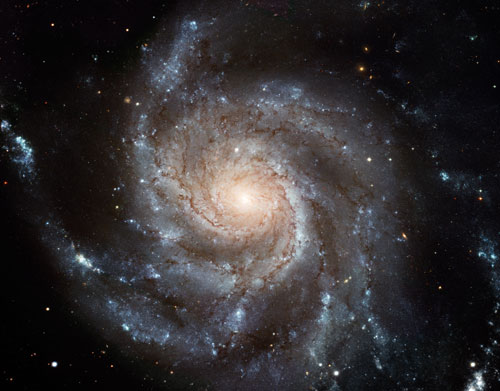 Type of galaxy:     _________________________Description:Age of Galaxy:Type of stars: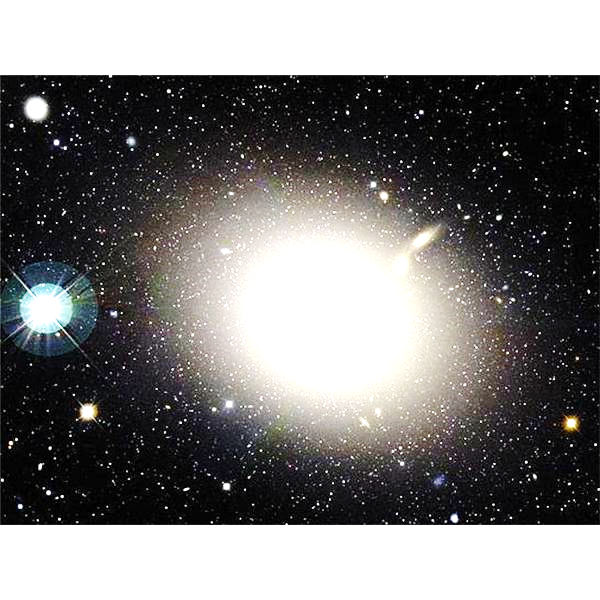 